Jiayu F1Требования пользователей к функциональности и дизайну современных гаджетов очень высоки. В январе этого года на китайский рынок поступила абсолютно новая модель смартфона - Jiayu F1.Работа устройства основана на операционной системе Android 4.2. Положительные отзывы экспертов говорят о том, что Jiayu может выйти на новый уровень среди производителей подобных устройств. Однако, не смотря на хорошие отзывы и технические характеристики, его продажа осуществляется по приемлемой цене.Jiayu F1 – маленький смартфон, который весит всего 140 г. Его компактность подтверждается габаритами – 62,5х124х10,5 мм. Данная модель оснащена экраном в 4 дюйма и разрешением 480х500 рх. Высокое качество изображения и широкий угол обзора гарантированы благодаря TFT матрице, которая делает изображение ярким и многоцветным. Разработчики наделили смартфон функциями, которые сделают его незаменимым для пользователя. Устройство получило 2 ядра процессора МТК6572 с частотой 1,3 ГГц, отдельное ядро для улучшения качества анимация Mali400, передней камерой в 5 Мп и задней в 0,3 Мп. Объем оперативной памяти гаджета составляет всего 512 Мб, но для хранения необходимых файлов, пользователь может воспользоваться встроенной памятью в 4 Гб.Смартфон поддерживает 2 SIM-карты, что позволяет пользователю обслуживаться одновременно у нескольких операторов мобильной сети. Доступ в интернет обеспечивается встроенным модулем WI-FI, что дает возможность использовать его для общения в соц. сетях, видеоконференций и т.д. 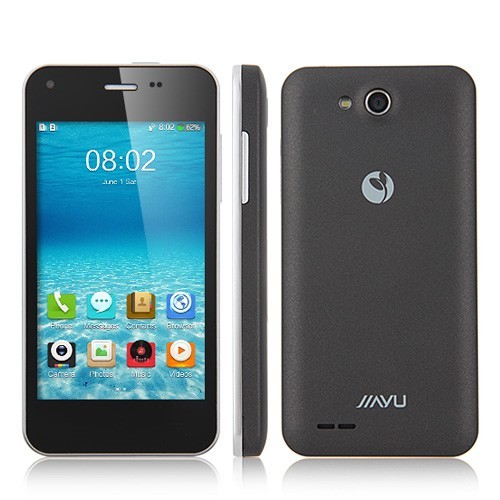 